Professional Cover letterAmit Amit.376635@2freemail.com Ph No.: +971501685421Sub: Cover letter for a Job of Clinical PsychologistEsteemed Sir,I am writing to apply for a job of School Psychologist & SEND Coordinator in your esteemed institute. I hold Masters of Philosophy (M.Phil) degree in Clinical Rehabilitation Psychology and have five years plus experience of working with Psychological and Special Educational Needs & Disability [SEND] cases. I have very good experience to work in the clinical setup, Community Based Rehabilitation [CBR], Institutional Based Rehabilitation [IBR], Research and Development [R&D] in the field of Learning Disabilities [LD], Mental Health [MH], Inclusive Education System [IES] and Human Resource Development [HRD].In my current role as Clinical Psychologist at General Hospital District Gondia State Maharashtra Country India, I am responsible for the effective identification and intervention of Mentally & Psychologically disturbed patients, mentally challenged people, SEND, Gifted & Talented students and make collaborative & Cooperative learning opportunities available for them. I am also responsible for individual counseling, psychotherapy, family counseling to patients and their relative. Career Counseling of the students who wish to pursue professional education career in the home country or abroad. I have been able to relive their distress, adjustment issues, and marital issues, improve their performance and life skills and conducting awareness programs in rural areas, Conduct Training programs for different professionals and Disability Certification on the behalf of Hospital. The ratings of the mental health Department in the state Government 2016-17. I have extensive experience in areas such as Disability Identification, Prevention, Early Intervention and Research besides teaching subjects such as Counseling Psychology, Educational Psychology, Rehabilitation Psychology, Psychopathology, Life Span Psychology, Community Psychology, Health Psychology and Behavior Modification.My innate ability to help mentally ill and psychologically disturbed population and caring nature always helps me in dealing with problems that they face daily and will help in life skill development. It is my desire to help students build their strengths and overcome their weaknesses, so that they can easily meet all the goals in their life.I have been working in Clinical Psychologist for over four years. I have taught diverse groups of students with ADHD/ADD, autism, Asperger’s Syndrome, learning disabilities, speech impairments, and non-compliant behavior. My skills in differentiated instruction, assistive technology, and multi-sensory lesson planning allow me to meet the needs of every student.My years of experience have taught me the value of patience and encouragement in the special education classroom. I work closely with each student, providing the individualized support [ILP, IEP, PLP,& ALP] and praise they require. I also make sure to stay connected with family members and any specialists involved, to encourage the success of each student, both in and outside of the classroom. I have truly appreciated and learned from every child and every family I have worked with; I cannot imagine having any other job.I welcome the opportunity to discuss and share my qualifications, professional portfolio& extensive work experience, SEND psycho-educational assessments, interventions, research knowledge, self-evaluations and inspection experiences with you during a meeting or phone call or Skype interview for your institutional development.  I can assure you that I will be able to meet all your expectations if you consider me for this position.I have attached my resume and the requested references to the cover letter.Sincerely,Amit Dharmpal Wagde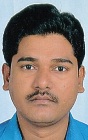 Clinical PsychologistKTS General Hospital Gondia, MS, India.